** Se podrá solicitar documentación que lo acredite como representante legal.University of Oklahoma Health Sciences Center, University Privacy Official, P. O. Box 26901, Oklahoma City, OK  73129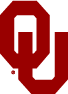 Universidad de OklahomaUniversidad de OklahomaUniversidad de OklahomaUniversidad de OklahomaUniversidad de OklahomaUniversidad de OklahomaUniversidad de OklahomaUniversidad de OklahomaUniversidad de OklahomaUniversidad de OklahomaUniversidad de OklahomaUniversidad de OklahomaUniversidad de OklahomaUniversidad de OklahomaSolicitud de Información de Salud/ Registros de Tratamiento Médico(Para Uso Cuando el Paciente Solicita Registros Propios/o de un Menor)Request for Health Information/Treatment Records(For Use When Patient Wants Own/Child’s Records)Solicitud de Información de Salud/ Registros de Tratamiento Médico(Para Uso Cuando el Paciente Solicita Registros Propios/o de un Menor)Request for Health Information/Treatment Records(For Use When Patient Wants Own/Child’s Records)Solicitud de Información de Salud/ Registros de Tratamiento Médico(Para Uso Cuando el Paciente Solicita Registros Propios/o de un Menor)Request for Health Information/Treatment Records(For Use When Patient Wants Own/Child’s Records)Solicitud de Información de Salud/ Registros de Tratamiento Médico(Para Uso Cuando el Paciente Solicita Registros Propios/o de un Menor)Request for Health Information/Treatment Records(For Use When Patient Wants Own/Child’s Records)Solicitud de Información de Salud/ Registros de Tratamiento Médico(Para Uso Cuando el Paciente Solicita Registros Propios/o de un Menor)Request for Health Information/Treatment Records(For Use When Patient Wants Own/Child’s Records)Solicitud de Información de Salud/ Registros de Tratamiento Médico(Para Uso Cuando el Paciente Solicita Registros Propios/o de un Menor)Request for Health Information/Treatment Records(For Use When Patient Wants Own/Child’s Records)Solicitud de Información de Salud/ Registros de Tratamiento Médico(Para Uso Cuando el Paciente Solicita Registros Propios/o de un Menor)Request for Health Information/Treatment Records(For Use When Patient Wants Own/Child’s Records)Solicitud de Información de Salud/ Registros de Tratamiento Médico(Para Uso Cuando el Paciente Solicita Registros Propios/o de un Menor)Request for Health Information/Treatment Records(For Use When Patient Wants Own/Child’s Records)Solicitud de Información de Salud/ Registros de Tratamiento Médico(Para Uso Cuando el Paciente Solicita Registros Propios/o de un Menor)Request for Health Information/Treatment Records(For Use When Patient Wants Own/Child’s Records)Solicitud de Información de Salud/ Registros de Tratamiento Médico(Para Uso Cuando el Paciente Solicita Registros Propios/o de un Menor)Request for Health Information/Treatment Records(For Use When Patient Wants Own/Child’s Records)Solicitud de Información de Salud/ Registros de Tratamiento Médico(Para Uso Cuando el Paciente Solicita Registros Propios/o de un Menor)Request for Health Information/Treatment Records(For Use When Patient Wants Own/Child’s Records)Solicitud de Información de Salud/ Registros de Tratamiento Médico(Para Uso Cuando el Paciente Solicita Registros Propios/o de un Menor)Request for Health Information/Treatment Records(For Use When Patient Wants Own/Child’s Records)Solicitud de Información de Salud/ Registros de Tratamiento Médico(Para Uso Cuando el Paciente Solicita Registros Propios/o de un Menor)Request for Health Information/Treatment Records(For Use When Patient Wants Own/Child’s Records)Solicitud de Información de Salud/ Registros de Tratamiento Médico(Para Uso Cuando el Paciente Solicita Registros Propios/o de un Menor)Request for Health Information/Treatment Records(For Use When Patient Wants Own/Child’s Records)Solicitud de Información de Salud/ Registros de Tratamiento Médico(Para Uso Cuando el Paciente Solicita Registros Propios/o de un Menor)Request for Health Information/Treatment Records(For Use When Patient Wants Own/Child’s Records)Solicitud de Información de Salud/ Registros de Tratamiento Médico(Para Uso Cuando el Paciente Solicita Registros Propios/o de un Menor)Request for Health Information/Treatment Records(For Use When Patient Wants Own/Child’s Records)Solicitud de Información de Salud/ Registros de Tratamiento Médico(Para Uso Cuando el Paciente Solicita Registros Propios/o de un Menor)Request for Health Information/Treatment Records(For Use When Patient Wants Own/Child’s Records)Solicitud de Información de Salud/ Registros de Tratamiento Médico(Para Uso Cuando el Paciente Solicita Registros Propios/o de un Menor)Request for Health Information/Treatment Records(For Use When Patient Wants Own/Child’s Records)Solicitud de Información de Salud/ Registros de Tratamiento Médico(Para Uso Cuando el Paciente Solicita Registros Propios/o de un Menor)Request for Health Information/Treatment Records(For Use When Patient Wants Own/Child’s Records)Solicitud de Información de Salud/ Registros de Tratamiento Médico(Para Uso Cuando el Paciente Solicita Registros Propios/o de un Menor)Request for Health Information/Treatment Records(For Use When Patient Wants Own/Child’s Records)Solicitud de Información de Salud/ Registros de Tratamiento Médico(Para Uso Cuando el Paciente Solicita Registros Propios/o de un Menor)Request for Health Information/Treatment Records(For Use When Patient Wants Own/Child’s Records)Solicitud de Información de Salud/ Registros de Tratamiento Médico(Para Uso Cuando el Paciente Solicita Registros Propios/o de un Menor)Request for Health Information/Treatment Records(For Use When Patient Wants Own/Child’s Records)Solicitud de Información de Salud/ Registros de Tratamiento Médico(Para Uso Cuando el Paciente Solicita Registros Propios/o de un Menor)Request for Health Information/Treatment Records(For Use When Patient Wants Own/Child’s Records)Solicitud de Información de Salud/ Registros de Tratamiento Médico(Para Uso Cuando el Paciente Solicita Registros Propios/o de un Menor)Request for Health Information/Treatment Records(For Use When Patient Wants Own/Child’s Records)Solicitud de Información de Salud/ Registros de Tratamiento Médico(Para Uso Cuando el Paciente Solicita Registros Propios/o de un Menor)Request for Health Information/Treatment Records(For Use When Patient Wants Own/Child’s Records)Solicitud de Información de Salud/ Registros de Tratamiento Médico(Para Uso Cuando el Paciente Solicita Registros Propios/o de un Menor)Request for Health Information/Treatment Records(For Use When Patient Wants Own/Child’s Records)Solicitud de Información de Salud/ Registros de Tratamiento Médico(Para Uso Cuando el Paciente Solicita Registros Propios/o de un Menor)Request for Health Information/Treatment Records(For Use When Patient Wants Own/Child’s Records)Solicitud de Información de Salud/ Registros de Tratamiento Médico(Para Uso Cuando el Paciente Solicita Registros Propios/o de un Menor)Request for Health Information/Treatment Records(For Use When Patient Wants Own/Child’s Records)Solicitud de Información de Salud/ Registros de Tratamiento Médico(Para Uso Cuando el Paciente Solicita Registros Propios/o de un Menor)Request for Health Information/Treatment Records(For Use When Patient Wants Own/Child’s Records)Solicitud de Información de Salud/ Registros de Tratamiento Médico(Para Uso Cuando el Paciente Solicita Registros Propios/o de un Menor)Request for Health Information/Treatment Records(For Use When Patient Wants Own/Child’s Records)Solicitud de Información de Salud/ Registros de Tratamiento Médico(Para Uso Cuando el Paciente Solicita Registros Propios/o de un Menor)Request for Health Information/Treatment Records(For Use When Patient Wants Own/Child’s Records)Apellido del Paciente:Apellido del Paciente:Apellido del Paciente:Nombre:Nombre:Nombre:Nombre:Nombre:Nombre:Nombre:Segundo Nombre:Segundo Nombre:Segundo Nombre:Segundo Nombre:Segundo Nombre:Segundo Nombre:Segundo Nombre:Otros Nombres Usados:Otros Nombres Usados:Otros Nombres Usados:Otros Nombres Usados:Fecha de Nacimiento:Fecha de Nacimiento:Fecha de Nacimiento:Fecha de Nacimiento:Fecha de Nacimiento:Fecha de Nacimiento:Fecha de Nacimiento:Fecha de Nacimiento:Fecha de Nacimiento:Fecha de Nacimiento:Fecha de Nacimiento:Dirección:Ciudad:Ciudad:Ciudad:Ciudad:Ciudad:Ciudad:Ciudad:Estado:Estado:Estado:Código Postal:Código Postal:Código Postal:Teléfono Particular:Teléfono Particular:Teléfono Particular:(     )      (     )      Teléfono. Alternativo:Teléfono. Alternativo:Teléfono. Alternativo:Teléfono. Alternativo:Teléfono. Alternativo:(     )      (     )      (     )      (     )      (     )      (     )      (     )      (     )      (     )      (     )      (     )       Teléfono Móvil: Teléfono Móvil: Teléfono Móvil: Teléfono Móvil:(     )      (     )      (     )      (     )      (     )      (     )      Si se encuentra inscripto en la UO, indique las fechas de inscripción: desde Si se encuentra inscripto en la UO, indique las fechas de inscripción: desde Si se encuentra inscripto en la UO, indique las fechas de inscripción: desde Si se encuentra inscripto en la UO, indique las fechas de inscripción: desde Si se encuentra inscripto en la UO, indique las fechas de inscripción: desde Si se encuentra inscripto en la UO, indique las fechas de inscripción: desde Si se encuentra inscripto en la UO, indique las fechas de inscripción: desde hastahastahastaSolicito   acceso a, O  una copia de mi información protegida de salud (o, en caso de ser un estudiante de la Universidad de Oklahoma, mi registro de tratamiento/educación) Desde (fecha) ________________hasta (fecha)________________  Información Mantenida o Creada por el Proveedor o la Clínica: ________________________________________________Los registros sobre los que solicito acceso o una copia son:Solicito   acceso a, O  una copia de mi información protegida de salud (o, en caso de ser un estudiante de la Universidad de Oklahoma, mi registro de tratamiento/educación) Desde (fecha) ________________hasta (fecha)________________  Información Mantenida o Creada por el Proveedor o la Clínica: ________________________________________________Los registros sobre los que solicito acceso o una copia son:Solicito   acceso a, O  una copia de mi información protegida de salud (o, en caso de ser un estudiante de la Universidad de Oklahoma, mi registro de tratamiento/educación) Desde (fecha) ________________hasta (fecha)________________  Información Mantenida o Creada por el Proveedor o la Clínica: ________________________________________________Los registros sobre los que solicito acceso o una copia son:Solicito   acceso a, O  una copia de mi información protegida de salud (o, en caso de ser un estudiante de la Universidad de Oklahoma, mi registro de tratamiento/educación) Desde (fecha) ________________hasta (fecha)________________  Información Mantenida o Creada por el Proveedor o la Clínica: ________________________________________________Los registros sobre los que solicito acceso o una copia son:Solicito   acceso a, O  una copia de mi información protegida de salud (o, en caso de ser un estudiante de la Universidad de Oklahoma, mi registro de tratamiento/educación) Desde (fecha) ________________hasta (fecha)________________  Información Mantenida o Creada por el Proveedor o la Clínica: ________________________________________________Los registros sobre los que solicito acceso o una copia son:Solicito   acceso a, O  una copia de mi información protegida de salud (o, en caso de ser un estudiante de la Universidad de Oklahoma, mi registro de tratamiento/educación) Desde (fecha) ________________hasta (fecha)________________  Información Mantenida o Creada por el Proveedor o la Clínica: ________________________________________________Los registros sobre los que solicito acceso o una copia son:Solicito   acceso a, O  una copia de mi información protegida de salud (o, en caso de ser un estudiante de la Universidad de Oklahoma, mi registro de tratamiento/educación) Desde (fecha) ________________hasta (fecha)________________  Información Mantenida o Creada por el Proveedor o la Clínica: ________________________________________________Los registros sobre los que solicito acceso o una copia son:Solicito   acceso a, O  una copia de mi información protegida de salud (o, en caso de ser un estudiante de la Universidad de Oklahoma, mi registro de tratamiento/educación) Desde (fecha) ________________hasta (fecha)________________  Información Mantenida o Creada por el Proveedor o la Clínica: ________________________________________________Los registros sobre los que solicito acceso o una copia son:Solicito   acceso a, O  una copia de mi información protegida de salud (o, en caso de ser un estudiante de la Universidad de Oklahoma, mi registro de tratamiento/educación) Desde (fecha) ________________hasta (fecha)________________  Información Mantenida o Creada por el Proveedor o la Clínica: ________________________________________________Los registros sobre los que solicito acceso o una copia son:Solicito   acceso a, O  una copia de mi información protegida de salud (o, en caso de ser un estudiante de la Universidad de Oklahoma, mi registro de tratamiento/educación) Desde (fecha) ________________hasta (fecha)________________  Información Mantenida o Creada por el Proveedor o la Clínica: ________________________________________________Los registros sobre los que solicito acceso o una copia son:Solicito   acceso a, O  una copia de mi información protegida de salud (o, en caso de ser un estudiante de la Universidad de Oklahoma, mi registro de tratamiento/educación) Desde (fecha) ________________hasta (fecha)________________  Información Mantenida o Creada por el Proveedor o la Clínica: ________________________________________________Los registros sobre los que solicito acceso o una copia son:Solicito   acceso a, O  una copia de mi información protegida de salud (o, en caso de ser un estudiante de la Universidad de Oklahoma, mi registro de tratamiento/educación) Desde (fecha) ________________hasta (fecha)________________  Información Mantenida o Creada por el Proveedor o la Clínica: ________________________________________________Los registros sobre los que solicito acceso o una copia son:Solicito   acceso a, O  una copia de mi información protegida de salud (o, en caso de ser un estudiante de la Universidad de Oklahoma, mi registro de tratamiento/educación) Desde (fecha) ________________hasta (fecha)________________  Información Mantenida o Creada por el Proveedor o la Clínica: ________________________________________________Los registros sobre los que solicito acceso o una copia son:Solicito   acceso a, O  una copia de mi información protegida de salud (o, en caso de ser un estudiante de la Universidad de Oklahoma, mi registro de tratamiento/educación) Desde (fecha) ________________hasta (fecha)________________  Información Mantenida o Creada por el Proveedor o la Clínica: ________________________________________________Los registros sobre los que solicito acceso o una copia son:Solicito   acceso a, O  una copia de mi información protegida de salud (o, en caso de ser un estudiante de la Universidad de Oklahoma, mi registro de tratamiento/educación) Desde (fecha) ________________hasta (fecha)________________  Información Mantenida o Creada por el Proveedor o la Clínica: ________________________________________________Los registros sobre los que solicito acceso o una copia son:Solicito   acceso a, O  una copia de mi información protegida de salud (o, en caso de ser un estudiante de la Universidad de Oklahoma, mi registro de tratamiento/educación) Desde (fecha) ________________hasta (fecha)________________  Información Mantenida o Creada por el Proveedor o la Clínica: ________________________________________________Los registros sobre los que solicito acceso o una copia son:Solicito   acceso a, O  una copia de mi información protegida de salud (o, en caso de ser un estudiante de la Universidad de Oklahoma, mi registro de tratamiento/educación) Desde (fecha) ________________hasta (fecha)________________  Información Mantenida o Creada por el Proveedor o la Clínica: ________________________________________________Los registros sobre los que solicito acceso o una copia son:Solicito   acceso a, O  una copia de mi información protegida de salud (o, en caso de ser un estudiante de la Universidad de Oklahoma, mi registro de tratamiento/educación) Desde (fecha) ________________hasta (fecha)________________  Información Mantenida o Creada por el Proveedor o la Clínica: ________________________________________________Los registros sobre los que solicito acceso o una copia son:Solicito   acceso a, O  una copia de mi información protegida de salud (o, en caso de ser un estudiante de la Universidad de Oklahoma, mi registro de tratamiento/educación) Desde (fecha) ________________hasta (fecha)________________  Información Mantenida o Creada por el Proveedor o la Clínica: ________________________________________________Los registros sobre los que solicito acceso o una copia son:Solicito   acceso a, O  una copia de mi información protegida de salud (o, en caso de ser un estudiante de la Universidad de Oklahoma, mi registro de tratamiento/educación) Desde (fecha) ________________hasta (fecha)________________  Información Mantenida o Creada por el Proveedor o la Clínica: ________________________________________________Los registros sobre los que solicito acceso o una copia son:Solicito   acceso a, O  una copia de mi información protegida de salud (o, en caso de ser un estudiante de la Universidad de Oklahoma, mi registro de tratamiento/educación) Desde (fecha) ________________hasta (fecha)________________  Información Mantenida o Creada por el Proveedor o la Clínica: ________________________________________________Los registros sobre los que solicito acceso o una copia son:Solicito   acceso a, O  una copia de mi información protegida de salud (o, en caso de ser un estudiante de la Universidad de Oklahoma, mi registro de tratamiento/educación) Desde (fecha) ________________hasta (fecha)________________  Información Mantenida o Creada por el Proveedor o la Clínica: ________________________________________________Los registros sobre los que solicito acceso o una copia son:Solicito   acceso a, O  una copia de mi información protegida de salud (o, en caso de ser un estudiante de la Universidad de Oklahoma, mi registro de tratamiento/educación) Desde (fecha) ________________hasta (fecha)________________  Información Mantenida o Creada por el Proveedor o la Clínica: ________________________________________________Los registros sobre los que solicito acceso o una copia son:Solicito   acceso a, O  una copia de mi información protegida de salud (o, en caso de ser un estudiante de la Universidad de Oklahoma, mi registro de tratamiento/educación) Desde (fecha) ________________hasta (fecha)________________  Información Mantenida o Creada por el Proveedor o la Clínica: ________________________________________________Los registros sobre los que solicito acceso o una copia son:Solicito   acceso a, O  una copia de mi información protegida de salud (o, en caso de ser un estudiante de la Universidad de Oklahoma, mi registro de tratamiento/educación) Desde (fecha) ________________hasta (fecha)________________  Información Mantenida o Creada por el Proveedor o la Clínica: ________________________________________________Los registros sobre los que solicito acceso o una copia son:Solicito   acceso a, O  una copia de mi información protegida de salud (o, en caso de ser un estudiante de la Universidad de Oklahoma, mi registro de tratamiento/educación) Desde (fecha) ________________hasta (fecha)________________  Información Mantenida o Creada por el Proveedor o la Clínica: ________________________________________________Los registros sobre los que solicito acceso o una copia son:Solicito   acceso a, O  una copia de mi información protegida de salud (o, en caso de ser un estudiante de la Universidad de Oklahoma, mi registro de tratamiento/educación) Desde (fecha) ________________hasta (fecha)________________  Información Mantenida o Creada por el Proveedor o la Clínica: ________________________________________________Los registros sobre los que solicito acceso o una copia son:Solicito   acceso a, O  una copia de mi información protegida de salud (o, en caso de ser un estudiante de la Universidad de Oklahoma, mi registro de tratamiento/educación) Desde (fecha) ________________hasta (fecha)________________  Información Mantenida o Creada por el Proveedor o la Clínica: ________________________________________________Los registros sobre los que solicito acceso o una copia son:Solicito   acceso a, O  una copia de mi información protegida de salud (o, en caso de ser un estudiante de la Universidad de Oklahoma, mi registro de tratamiento/educación) Desde (fecha) ________________hasta (fecha)________________  Información Mantenida o Creada por el Proveedor o la Clínica: ________________________________________________Los registros sobre los que solicito acceso o una copia son:Solicito   acceso a, O  una copia de mi información protegida de salud (o, en caso de ser un estudiante de la Universidad de Oklahoma, mi registro de tratamiento/educación) Desde (fecha) ________________hasta (fecha)________________  Información Mantenida o Creada por el Proveedor o la Clínica: ________________________________________________Los registros sobre los que solicito acceso o una copia son:Solicito   acceso a, O  una copia de mi información protegida de salud (o, en caso de ser un estudiante de la Universidad de Oklahoma, mi registro de tratamiento/educación) Desde (fecha) ________________hasta (fecha)________________  Información Mantenida o Creada por el Proveedor o la Clínica: ________________________________________________Los registros sobre los que solicito acceso o una copia son: Expediente Médico Completo *     (No incluye los Registros/Información de Facturación ni                             Notas de Psicoterapia) Expediente Médico Completo *     (No incluye los Registros/Información de Facturación ni                             Notas de Psicoterapia) Expediente Médico Completo *     (No incluye los Registros/Información de Facturación ni                             Notas de Psicoterapia) Expediente Médico Completo *     (No incluye los Registros/Información de Facturación ni                             Notas de Psicoterapia) Expediente Médico Completo *     (No incluye los Registros/Información de Facturación ni                             Notas de Psicoterapia) Expediente Médico Completo *     (No incluye los Registros/Información de Facturación ni                             Notas de Psicoterapia) Expediente Médico Completo *     (No incluye los Registros/Información de Facturación ni                             Notas de Psicoterapia) Expediente Médico Completo *     (No incluye los Registros/Información de Facturación ni                             Notas de Psicoterapia) Expediente Médico Completo *     (No incluye los Registros/Información de Facturación ni                             Notas de Psicoterapia) Expediente Médico Completo *     (No incluye los Registros/Información de Facturación ni                             Notas de Psicoterapia) Expediente Médico Completo *     (No incluye los Registros/Información de Facturación ni                             Notas de Psicoterapia) Expediente Médico Completo *     (No incluye los Registros/Información de Facturación ni                             Notas de Psicoterapia) Expediente Médico Completo *     (No incluye los Registros/Información de Facturación ni                             Notas de Psicoterapia) Expediente Médico Completo *     (No incluye los Registros/Información de Facturación ni                             Notas de Psicoterapia) Expediente Médico Completo *     (No incluye los Registros/Información de Facturación ni                             Notas de Psicoterapia)O solo informes parciales de la siguiente información de mi expediente:O solo informes parciales de la siguiente información de mi expediente:O solo informes parciales de la siguiente información de mi expediente:O solo informes parciales de la siguiente información de mi expediente:O solo informes parciales de la siguiente información de mi expediente:O solo informes parciales de la siguiente información de mi expediente:O solo informes parciales de la siguiente información de mi expediente:O solo informes parciales de la siguiente información de mi expediente:O solo informes parciales de la siguiente información de mi expediente:O solo informes parciales de la siguiente información de mi expediente:O solo informes parciales de la siguiente información de mi expediente:O solo informes parciales de la siguiente información de mi expediente:O solo informes parciales de la siguiente información de mi expediente:O solo informes parciales de la siguiente información de mi expediente:O solo informes parciales de la siguiente información de mi expediente:O solo informes parciales de la siguiente información de mi expediente: Expediente Médico Completo *     (No incluye los Registros/Información de Facturación ni                             Notas de Psicoterapia) Expediente Médico Completo *     (No incluye los Registros/Información de Facturación ni                             Notas de Psicoterapia) Expediente Médico Completo *     (No incluye los Registros/Información de Facturación ni                             Notas de Psicoterapia) Expediente Médico Completo *     (No incluye los Registros/Información de Facturación ni                             Notas de Psicoterapia) Expediente Médico Completo *     (No incluye los Registros/Información de Facturación ni                             Notas de Psicoterapia) Expediente Médico Completo *     (No incluye los Registros/Información de Facturación ni                             Notas de Psicoterapia) Expediente Médico Completo *     (No incluye los Registros/Información de Facturación ni                             Notas de Psicoterapia) Expediente Médico Completo *     (No incluye los Registros/Información de Facturación ni                             Notas de Psicoterapia) Expediente Médico Completo *     (No incluye los Registros/Información de Facturación ni                             Notas de Psicoterapia) Expediente Médico Completo *     (No incluye los Registros/Información de Facturación ni                             Notas de Psicoterapia) Expediente Médico Completo *     (No incluye los Registros/Información de Facturación ni                             Notas de Psicoterapia) Expediente Médico Completo *     (No incluye los Registros/Información de Facturación ni                             Notas de Psicoterapia) Expediente Médico Completo *     (No incluye los Registros/Información de Facturación ni                             Notas de Psicoterapia) Expediente Médico Completo *     (No incluye los Registros/Información de Facturación ni                             Notas de Psicoterapia) Expediente Médico Completo *     (No incluye los Registros/Información de Facturación ni                             Notas de Psicoterapia) Historial de Rayos-X/Radiografías Historial de Rayos-X/Radiografías Historial de Rayos-X/Radiografías Historial de Rayos-X/Radiografías Historial de Rayos-X/Radiografías Historial de Rayos-X/Radiografías Historial de Rayos-X/Radiografías Historial de Rayos-X/Radiografías Historial de Rayos-X/Radiografías Historial de Rayos-X/Radiografías Historial de Rayos-X/Radiografías Historial de Rayos-X/Radiografías Historial de Rayos-X/Radiografías Historial de Rayos-X/Radiografías Historial de Rayos-X/Radiografías Historial de Rayos-X/Radiografías Expediente Médico Completo *     (No incluye los Registros/Información de Facturación ni                             Notas de Psicoterapia) Expediente Médico Completo *     (No incluye los Registros/Información de Facturación ni                             Notas de Psicoterapia) Expediente Médico Completo *     (No incluye los Registros/Información de Facturación ni                             Notas de Psicoterapia) Expediente Médico Completo *     (No incluye los Registros/Información de Facturación ni                             Notas de Psicoterapia) Expediente Médico Completo *     (No incluye los Registros/Información de Facturación ni                             Notas de Psicoterapia) Expediente Médico Completo *     (No incluye los Registros/Información de Facturación ni                             Notas de Psicoterapia) Expediente Médico Completo *     (No incluye los Registros/Información de Facturación ni                             Notas de Psicoterapia) Expediente Médico Completo *     (No incluye los Registros/Información de Facturación ni                             Notas de Psicoterapia) Expediente Médico Completo *     (No incluye los Registros/Información de Facturación ni                             Notas de Psicoterapia) Expediente Médico Completo *     (No incluye los Registros/Información de Facturación ni                             Notas de Psicoterapia) Expediente Médico Completo *     (No incluye los Registros/Información de Facturación ni                             Notas de Psicoterapia) Expediente Médico Completo *     (No incluye los Registros/Información de Facturación ni                             Notas de Psicoterapia) Expediente Médico Completo *     (No incluye los Registros/Información de Facturación ni                             Notas de Psicoterapia) Expediente Médico Completo *     (No incluye los Registros/Información de Facturación ni                             Notas de Psicoterapia) Expediente Médico Completo *     (No incluye los Registros/Información de Facturación ni                             Notas de Psicoterapia) Historial de Vacunación Historial de Vacunación Historial de Vacunación Historial de Vacunación Historial de Vacunación Historial de Vacunación Historial de Vacunación Historial de Vacunación Historial de Vacunación Historial de Vacunación Historial de Vacunación Historial de Vacunación Historial de Vacunación Historial de Vacunación Historial de Vacunación Historial de VacunaciónRegistros de Salud Completos y los Registros de Facturación/Notas*     (No incluye las Notas de Psicoterapia*)Registros de Salud Completos y los Registros de Facturación/Notas*     (No incluye las Notas de Psicoterapia*)Registros de Salud Completos y los Registros de Facturación/Notas*     (No incluye las Notas de Psicoterapia*)Registros de Salud Completos y los Registros de Facturación/Notas*     (No incluye las Notas de Psicoterapia*)Registros de Salud Completos y los Registros de Facturación/Notas*     (No incluye las Notas de Psicoterapia*)Registros de Salud Completos y los Registros de Facturación/Notas*     (No incluye las Notas de Psicoterapia*)Registros de Salud Completos y los Registros de Facturación/Notas*     (No incluye las Notas de Psicoterapia*)Registros de Salud Completos y los Registros de Facturación/Notas*     (No incluye las Notas de Psicoterapia*)Registros de Salud Completos y los Registros de Facturación/Notas*     (No incluye las Notas de Psicoterapia*)Registros de Salud Completos y los Registros de Facturación/Notas*     (No incluye las Notas de Psicoterapia*)Registros de Salud Completos y los Registros de Facturación/Notas*     (No incluye las Notas de Psicoterapia*)Registros de Salud Completos y los Registros de Facturación/Notas*     (No incluye las Notas de Psicoterapia*)Registros de Salud Completos y los Registros de Facturación/Notas*     (No incluye las Notas de Psicoterapia*)Registros de Salud Completos y los Registros de Facturación/Notas*     (No incluye las Notas de Psicoterapia*)Registros de Salud Completos y los Registros de Facturación/Notas*     (No incluye las Notas de Psicoterapia*) Informes de Alta Médica Informes de Alta Médica Informes de Alta Médica Informes de Alta Médica Informes de Alta Médica Informes de Alta Médica Informes de Alta Médica Informes de Alta Médica Informes de Alta Médica Informes de Alta Médica Informes de Alta Médica Informes de Alta Médica Informes de Alta Médica Informes de Alta Médica Informes de Alta Médica Informes de Alta MédicaRegistros de Salud Completos y los Registros de Facturación/Notas*     (No incluye las Notas de Psicoterapia*)Registros de Salud Completos y los Registros de Facturación/Notas*     (No incluye las Notas de Psicoterapia*)Registros de Salud Completos y los Registros de Facturación/Notas*     (No incluye las Notas de Psicoterapia*)Registros de Salud Completos y los Registros de Facturación/Notas*     (No incluye las Notas de Psicoterapia*)Registros de Salud Completos y los Registros de Facturación/Notas*     (No incluye las Notas de Psicoterapia*)Registros de Salud Completos y los Registros de Facturación/Notas*     (No incluye las Notas de Psicoterapia*)Registros de Salud Completos y los Registros de Facturación/Notas*     (No incluye las Notas de Psicoterapia*)Registros de Salud Completos y los Registros de Facturación/Notas*     (No incluye las Notas de Psicoterapia*)Registros de Salud Completos y los Registros de Facturación/Notas*     (No incluye las Notas de Psicoterapia*)Registros de Salud Completos y los Registros de Facturación/Notas*     (No incluye las Notas de Psicoterapia*)Registros de Salud Completos y los Registros de Facturación/Notas*     (No incluye las Notas de Psicoterapia*)Registros de Salud Completos y los Registros de Facturación/Notas*     (No incluye las Notas de Psicoterapia*)Registros de Salud Completos y los Registros de Facturación/Notas*     (No incluye las Notas de Psicoterapia*)Registros de Salud Completos y los Registros de Facturación/Notas*     (No incluye las Notas de Psicoterapia*)Registros de Salud Completos y los Registros de Facturación/Notas*     (No incluye las Notas de Psicoterapia*) Medicamentos Medicamentos Medicamentos Medicamentos Medicamentos Medicamentos Medicamentos Medicamentos Medicamentos Medicamentos Medicamentos Medicamentos Medicamentos Medicamentos Medicamentos MedicamentosRegistros de Salud Completos y los Registros de Facturación/Notas*     (No incluye las Notas de Psicoterapia*)Registros de Salud Completos y los Registros de Facturación/Notas*     (No incluye las Notas de Psicoterapia*)Registros de Salud Completos y los Registros de Facturación/Notas*     (No incluye las Notas de Psicoterapia*)Registros de Salud Completos y los Registros de Facturación/Notas*     (No incluye las Notas de Psicoterapia*)Registros de Salud Completos y los Registros de Facturación/Notas*     (No incluye las Notas de Psicoterapia*)Registros de Salud Completos y los Registros de Facturación/Notas*     (No incluye las Notas de Psicoterapia*)Registros de Salud Completos y los Registros de Facturación/Notas*     (No incluye las Notas de Psicoterapia*)Registros de Salud Completos y los Registros de Facturación/Notas*     (No incluye las Notas de Psicoterapia*)Registros de Salud Completos y los Registros de Facturación/Notas*     (No incluye las Notas de Psicoterapia*)Registros de Salud Completos y los Registros de Facturación/Notas*     (No incluye las Notas de Psicoterapia*)Registros de Salud Completos y los Registros de Facturación/Notas*     (No incluye las Notas de Psicoterapia*)Registros de Salud Completos y los Registros de Facturación/Notas*     (No incluye las Notas de Psicoterapia*)Registros de Salud Completos y los Registros de Facturación/Notas*     (No incluye las Notas de Psicoterapia*)Registros de Salud Completos y los Registros de Facturación/Notas*     (No incluye las Notas de Psicoterapia*)Registros de Salud Completos y los Registros de Facturación/Notas*     (No incluye las Notas de Psicoterapia*) Informes Patológicos/ de Laboratorio Informes Patológicos/ de Laboratorio Informes Patológicos/ de Laboratorio Informes Patológicos/ de Laboratorio Informes Patológicos/ de Laboratorio Informes Patológicos/ de Laboratorio Informes Patológicos/ de Laboratorio Informes Patológicos/ de Laboratorio Informes Patológicos/ de Laboratorio Informes Patológicos/ de Laboratorio Informes Patológicos/ de Laboratorio Informes Patológicos/ de Laboratorio Informes Patológicos/ de Laboratorio Informes Patológicos/ de Laboratorio Informes Patológicos/ de Laboratorio Informes Patológicos/ de Laboratorio Notas de Psicoterapia* (si selecciona esta opción, no podrá seleccionar ninguna otra casilla. Deberá completar una copia del formulario por separado para obtener registros adicionales). Notas de Psicoterapia* (si selecciona esta opción, no podrá seleccionar ninguna otra casilla. Deberá completar una copia del formulario por separado para obtener registros adicionales). Notas de Psicoterapia* (si selecciona esta opción, no podrá seleccionar ninguna otra casilla. Deberá completar una copia del formulario por separado para obtener registros adicionales). Notas de Psicoterapia* (si selecciona esta opción, no podrá seleccionar ninguna otra casilla. Deberá completar una copia del formulario por separado para obtener registros adicionales). Notas de Psicoterapia* (si selecciona esta opción, no podrá seleccionar ninguna otra casilla. Deberá completar una copia del formulario por separado para obtener registros adicionales). Notas de Psicoterapia* (si selecciona esta opción, no podrá seleccionar ninguna otra casilla. Deberá completar una copia del formulario por separado para obtener registros adicionales). Notas de Psicoterapia* (si selecciona esta opción, no podrá seleccionar ninguna otra casilla. Deberá completar una copia del formulario por separado para obtener registros adicionales). Notas de Psicoterapia* (si selecciona esta opción, no podrá seleccionar ninguna otra casilla. Deberá completar una copia del formulario por separado para obtener registros adicionales). Notas de Psicoterapia* (si selecciona esta opción, no podrá seleccionar ninguna otra casilla. Deberá completar una copia del formulario por separado para obtener registros adicionales). Notas de Psicoterapia* (si selecciona esta opción, no podrá seleccionar ninguna otra casilla. Deberá completar una copia del formulario por separado para obtener registros adicionales). Notas de Psicoterapia* (si selecciona esta opción, no podrá seleccionar ninguna otra casilla. Deberá completar una copia del formulario por separado para obtener registros adicionales). Notas de Psicoterapia* (si selecciona esta opción, no podrá seleccionar ninguna otra casilla. Deberá completar una copia del formulario por separado para obtener registros adicionales). Notas de Psicoterapia* (si selecciona esta opción, no podrá seleccionar ninguna otra casilla. Deberá completar una copia del formulario por separado para obtener registros adicionales). Notas de Psicoterapia* (si selecciona esta opción, no podrá seleccionar ninguna otra casilla. Deberá completar una copia del formulario por separado para obtener registros adicionales). Notas de Psicoterapia* (si selecciona esta opción, no podrá seleccionar ninguna otra casilla. Deberá completar una copia del formulario por separado para obtener registros adicionales). Registros de Facturación Registros de Facturación Registros de Facturación Registros de Facturación Registros de Facturación Registros de Facturación Registros de Facturación Registros de Facturación Registros de Facturación Registros de Facturación Registros de Facturación Registros de Facturación Registros de Facturación Registros de Facturación Registros de Facturación Registros de Facturación Notas de Psicoterapia* (si selecciona esta opción, no podrá seleccionar ninguna otra casilla. Deberá completar una copia del formulario por separado para obtener registros adicionales). Notas de Psicoterapia* (si selecciona esta opción, no podrá seleccionar ninguna otra casilla. Deberá completar una copia del formulario por separado para obtener registros adicionales). Notas de Psicoterapia* (si selecciona esta opción, no podrá seleccionar ninguna otra casilla. Deberá completar una copia del formulario por separado para obtener registros adicionales). Notas de Psicoterapia* (si selecciona esta opción, no podrá seleccionar ninguna otra casilla. Deberá completar una copia del formulario por separado para obtener registros adicionales). Notas de Psicoterapia* (si selecciona esta opción, no podrá seleccionar ninguna otra casilla. Deberá completar una copia del formulario por separado para obtener registros adicionales). Notas de Psicoterapia* (si selecciona esta opción, no podrá seleccionar ninguna otra casilla. Deberá completar una copia del formulario por separado para obtener registros adicionales). Notas de Psicoterapia* (si selecciona esta opción, no podrá seleccionar ninguna otra casilla. Deberá completar una copia del formulario por separado para obtener registros adicionales). Notas de Psicoterapia* (si selecciona esta opción, no podrá seleccionar ninguna otra casilla. Deberá completar una copia del formulario por separado para obtener registros adicionales). Notas de Psicoterapia* (si selecciona esta opción, no podrá seleccionar ninguna otra casilla. Deberá completar una copia del formulario por separado para obtener registros adicionales). Notas de Psicoterapia* (si selecciona esta opción, no podrá seleccionar ninguna otra casilla. Deberá completar una copia del formulario por separado para obtener registros adicionales). Notas de Psicoterapia* (si selecciona esta opción, no podrá seleccionar ninguna otra casilla. Deberá completar una copia del formulario por separado para obtener registros adicionales). Notas de Psicoterapia* (si selecciona esta opción, no podrá seleccionar ninguna otra casilla. Deberá completar una copia del formulario por separado para obtener registros adicionales). Notas de Psicoterapia* (si selecciona esta opción, no podrá seleccionar ninguna otra casilla. Deberá completar una copia del formulario por separado para obtener registros adicionales). Notas de Psicoterapia* (si selecciona esta opción, no podrá seleccionar ninguna otra casilla. Deberá completar una copia del formulario por separado para obtener registros adicionales). Notas de Psicoterapia* (si selecciona esta opción, no podrá seleccionar ninguna otra casilla. Deberá completar una copia del formulario por separado para obtener registros adicionales). Otro: ________________________________________________________________________________________ Otro: ________________________________________________________________________________________ Otro: ________________________________________________________________________________________ Otro: ________________________________________________________________________________________ Otro: ________________________________________________________________________________________ Otro: ________________________________________________________________________________________ Otro: ________________________________________________________________________________________ Otro: ________________________________________________________________________________________ Otro: ________________________________________________________________________________________ Otro: ________________________________________________________________________________________ Otro: ________________________________________________________________________________________ Otro: ________________________________________________________________________________________ Otro: ________________________________________________________________________________________ Otro: ________________________________________________________________________________________ Otro: ________________________________________________________________________________________ Otro: ________________________________________________________________________________________Acepto que los costos de la solicitud de información son los siguientes y son pagaderos a University of Oklahoma antes de la entrega de los registros solicitados:- Formato en Papel – 50 centavos por página, más gastos de envío. - Formato Digital – 30 centavos por página, más del costo del medio digital (disco, memoria flash, etc.), más gastos de envío.- Rayos X/Radiografías - $5 por Rayos X/Radiografía, más gastos de envío.- Podrá cobrarse un costo para las solicitudes de registro inusuales o poco frecuentes.   (Se cobra una cargo de $10 para las certificaciones o documentación similar).Acepto que los costos de la solicitud de información son los siguientes y son pagaderos a University of Oklahoma antes de la entrega de los registros solicitados:- Formato en Papel – 50 centavos por página, más gastos de envío. - Formato Digital – 30 centavos por página, más del costo del medio digital (disco, memoria flash, etc.), más gastos de envío.- Rayos X/Radiografías - $5 por Rayos X/Radiografía, más gastos de envío.- Podrá cobrarse un costo para las solicitudes de registro inusuales o poco frecuentes.   (Se cobra una cargo de $10 para las certificaciones o documentación similar).Acepto que los costos de la solicitud de información son los siguientes y son pagaderos a University of Oklahoma antes de la entrega de los registros solicitados:- Formato en Papel – 50 centavos por página, más gastos de envío. - Formato Digital – 30 centavos por página, más del costo del medio digital (disco, memoria flash, etc.), más gastos de envío.- Rayos X/Radiografías - $5 por Rayos X/Radiografía, más gastos de envío.- Podrá cobrarse un costo para las solicitudes de registro inusuales o poco frecuentes.   (Se cobra una cargo de $10 para las certificaciones o documentación similar).Acepto que los costos de la solicitud de información son los siguientes y son pagaderos a University of Oklahoma antes de la entrega de los registros solicitados:- Formato en Papel – 50 centavos por página, más gastos de envío. - Formato Digital – 30 centavos por página, más del costo del medio digital (disco, memoria flash, etc.), más gastos de envío.- Rayos X/Radiografías - $5 por Rayos X/Radiografía, más gastos de envío.- Podrá cobrarse un costo para las solicitudes de registro inusuales o poco frecuentes.   (Se cobra una cargo de $10 para las certificaciones o documentación similar).Acepto que los costos de la solicitud de información son los siguientes y son pagaderos a University of Oklahoma antes de la entrega de los registros solicitados:- Formato en Papel – 50 centavos por página, más gastos de envío. - Formato Digital – 30 centavos por página, más del costo del medio digital (disco, memoria flash, etc.), más gastos de envío.- Rayos X/Radiografías - $5 por Rayos X/Radiografía, más gastos de envío.- Podrá cobrarse un costo para las solicitudes de registro inusuales o poco frecuentes.   (Se cobra una cargo de $10 para las certificaciones o documentación similar).Acepto que los costos de la solicitud de información son los siguientes y son pagaderos a University of Oklahoma antes de la entrega de los registros solicitados:- Formato en Papel – 50 centavos por página, más gastos de envío. - Formato Digital – 30 centavos por página, más del costo del medio digital (disco, memoria flash, etc.), más gastos de envío.- Rayos X/Radiografías - $5 por Rayos X/Radiografía, más gastos de envío.- Podrá cobrarse un costo para las solicitudes de registro inusuales o poco frecuentes.   (Se cobra una cargo de $10 para las certificaciones o documentación similar).Acepto que los costos de la solicitud de información son los siguientes y son pagaderos a University of Oklahoma antes de la entrega de los registros solicitados:- Formato en Papel – 50 centavos por página, más gastos de envío. - Formato Digital – 30 centavos por página, más del costo del medio digital (disco, memoria flash, etc.), más gastos de envío.- Rayos X/Radiografías - $5 por Rayos X/Radiografía, más gastos de envío.- Podrá cobrarse un costo para las solicitudes de registro inusuales o poco frecuentes.   (Se cobra una cargo de $10 para las certificaciones o documentación similar).Acepto que los costos de la solicitud de información son los siguientes y son pagaderos a University of Oklahoma antes de la entrega de los registros solicitados:- Formato en Papel – 50 centavos por página, más gastos de envío. - Formato Digital – 30 centavos por página, más del costo del medio digital (disco, memoria flash, etc.), más gastos de envío.- Rayos X/Radiografías - $5 por Rayos X/Radiografía, más gastos de envío.- Podrá cobrarse un costo para las solicitudes de registro inusuales o poco frecuentes.   (Se cobra una cargo de $10 para las certificaciones o documentación similar).Acepto que los costos de la solicitud de información son los siguientes y son pagaderos a University of Oklahoma antes de la entrega de los registros solicitados:- Formato en Papel – 50 centavos por página, más gastos de envío. - Formato Digital – 30 centavos por página, más del costo del medio digital (disco, memoria flash, etc.), más gastos de envío.- Rayos X/Radiografías - $5 por Rayos X/Radiografía, más gastos de envío.- Podrá cobrarse un costo para las solicitudes de registro inusuales o poco frecuentes.   (Se cobra una cargo de $10 para las certificaciones o documentación similar).Acepto que los costos de la solicitud de información son los siguientes y son pagaderos a University of Oklahoma antes de la entrega de los registros solicitados:- Formato en Papel – 50 centavos por página, más gastos de envío. - Formato Digital – 30 centavos por página, más del costo del medio digital (disco, memoria flash, etc.), más gastos de envío.- Rayos X/Radiografías - $5 por Rayos X/Radiografía, más gastos de envío.- Podrá cobrarse un costo para las solicitudes de registro inusuales o poco frecuentes.   (Se cobra una cargo de $10 para las certificaciones o documentación similar).Acepto que los costos de la solicitud de información son los siguientes y son pagaderos a University of Oklahoma antes de la entrega de los registros solicitados:- Formato en Papel – 50 centavos por página, más gastos de envío. - Formato Digital – 30 centavos por página, más del costo del medio digital (disco, memoria flash, etc.), más gastos de envío.- Rayos X/Radiografías - $5 por Rayos X/Radiografía, más gastos de envío.- Podrá cobrarse un costo para las solicitudes de registro inusuales o poco frecuentes.   (Se cobra una cargo de $10 para las certificaciones o documentación similar).Acepto que los costos de la solicitud de información son los siguientes y son pagaderos a University of Oklahoma antes de la entrega de los registros solicitados:- Formato en Papel – 50 centavos por página, más gastos de envío. - Formato Digital – 30 centavos por página, más del costo del medio digital (disco, memoria flash, etc.), más gastos de envío.- Rayos X/Radiografías - $5 por Rayos X/Radiografía, más gastos de envío.- Podrá cobrarse un costo para las solicitudes de registro inusuales o poco frecuentes.   (Se cobra una cargo de $10 para las certificaciones o documentación similar).Acepto que los costos de la solicitud de información son los siguientes y son pagaderos a University of Oklahoma antes de la entrega de los registros solicitados:- Formato en Papel – 50 centavos por página, más gastos de envío. - Formato Digital – 30 centavos por página, más del costo del medio digital (disco, memoria flash, etc.), más gastos de envío.- Rayos X/Radiografías - $5 por Rayos X/Radiografía, más gastos de envío.- Podrá cobrarse un costo para las solicitudes de registro inusuales o poco frecuentes.   (Se cobra una cargo de $10 para las certificaciones o documentación similar).Acepto que los costos de la solicitud de información son los siguientes y son pagaderos a University of Oklahoma antes de la entrega de los registros solicitados:- Formato en Papel – 50 centavos por página, más gastos de envío. - Formato Digital – 30 centavos por página, más del costo del medio digital (disco, memoria flash, etc.), más gastos de envío.- Rayos X/Radiografías - $5 por Rayos X/Radiografía, más gastos de envío.- Podrá cobrarse un costo para las solicitudes de registro inusuales o poco frecuentes.   (Se cobra una cargo de $10 para las certificaciones o documentación similar).Acepto que los costos de la solicitud de información son los siguientes y son pagaderos a University of Oklahoma antes de la entrega de los registros solicitados:- Formato en Papel – 50 centavos por página, más gastos de envío. - Formato Digital – 30 centavos por página, más del costo del medio digital (disco, memoria flash, etc.), más gastos de envío.- Rayos X/Radiografías - $5 por Rayos X/Radiografía, más gastos de envío.- Podrá cobrarse un costo para las solicitudes de registro inusuales o poco frecuentes.   (Se cobra una cargo de $10 para las certificaciones o documentación similar).Acepto que los costos de la solicitud de información son los siguientes y son pagaderos a University of Oklahoma antes de la entrega de los registros solicitados:- Formato en Papel – 50 centavos por página, más gastos de envío. - Formato Digital – 30 centavos por página, más del costo del medio digital (disco, memoria flash, etc.), más gastos de envío.- Rayos X/Radiografías - $5 por Rayos X/Radiografía, más gastos de envío.- Podrá cobrarse un costo para las solicitudes de registro inusuales o poco frecuentes.   (Se cobra una cargo de $10 para las certificaciones o documentación similar).Acepto que los costos de la solicitud de información son los siguientes y son pagaderos a University of Oklahoma antes de la entrega de los registros solicitados:- Formato en Papel – 50 centavos por página, más gastos de envío. - Formato Digital – 30 centavos por página, más del costo del medio digital (disco, memoria flash, etc.), más gastos de envío.- Rayos X/Radiografías - $5 por Rayos X/Radiografía, más gastos de envío.- Podrá cobrarse un costo para las solicitudes de registro inusuales o poco frecuentes.   (Se cobra una cargo de $10 para las certificaciones o documentación similar).Acepto que los costos de la solicitud de información son los siguientes y son pagaderos a University of Oklahoma antes de la entrega de los registros solicitados:- Formato en Papel – 50 centavos por página, más gastos de envío. - Formato Digital – 30 centavos por página, más del costo del medio digital (disco, memoria flash, etc.), más gastos de envío.- Rayos X/Radiografías - $5 por Rayos X/Radiografía, más gastos de envío.- Podrá cobrarse un costo para las solicitudes de registro inusuales o poco frecuentes.   (Se cobra una cargo de $10 para las certificaciones o documentación similar).Acepto que los costos de la solicitud de información son los siguientes y son pagaderos a University of Oklahoma antes de la entrega de los registros solicitados:- Formato en Papel – 50 centavos por página, más gastos de envío. - Formato Digital – 30 centavos por página, más del costo del medio digital (disco, memoria flash, etc.), más gastos de envío.- Rayos X/Radiografías - $5 por Rayos X/Radiografía, más gastos de envío.- Podrá cobrarse un costo para las solicitudes de registro inusuales o poco frecuentes.   (Se cobra una cargo de $10 para las certificaciones o documentación similar).Acepto que los costos de la solicitud de información son los siguientes y son pagaderos a University of Oklahoma antes de la entrega de los registros solicitados:- Formato en Papel – 50 centavos por página, más gastos de envío. - Formato Digital – 30 centavos por página, más del costo del medio digital (disco, memoria flash, etc.), más gastos de envío.- Rayos X/Radiografías - $5 por Rayos X/Radiografía, más gastos de envío.- Podrá cobrarse un costo para las solicitudes de registro inusuales o poco frecuentes.   (Se cobra una cargo de $10 para las certificaciones o documentación similar).Acepto que los costos de la solicitud de información son los siguientes y son pagaderos a University of Oklahoma antes de la entrega de los registros solicitados:- Formato en Papel – 50 centavos por página, más gastos de envío. - Formato Digital – 30 centavos por página, más del costo del medio digital (disco, memoria flash, etc.), más gastos de envío.- Rayos X/Radiografías - $5 por Rayos X/Radiografía, más gastos de envío.- Podrá cobrarse un costo para las solicitudes de registro inusuales o poco frecuentes.   (Se cobra una cargo de $10 para las certificaciones o documentación similar).Acepto que los costos de la solicitud de información son los siguientes y son pagaderos a University of Oklahoma antes de la entrega de los registros solicitados:- Formato en Papel – 50 centavos por página, más gastos de envío. - Formato Digital – 30 centavos por página, más del costo del medio digital (disco, memoria flash, etc.), más gastos de envío.- Rayos X/Radiografías - $5 por Rayos X/Radiografía, más gastos de envío.- Podrá cobrarse un costo para las solicitudes de registro inusuales o poco frecuentes.   (Se cobra una cargo de $10 para las certificaciones o documentación similar).Acepto que los costos de la solicitud de información son los siguientes y son pagaderos a University of Oklahoma antes de la entrega de los registros solicitados:- Formato en Papel – 50 centavos por página, más gastos de envío. - Formato Digital – 30 centavos por página, más del costo del medio digital (disco, memoria flash, etc.), más gastos de envío.- Rayos X/Radiografías - $5 por Rayos X/Radiografía, más gastos de envío.- Podrá cobrarse un costo para las solicitudes de registro inusuales o poco frecuentes.   (Se cobra una cargo de $10 para las certificaciones o documentación similar).Acepto que los costos de la solicitud de información son los siguientes y son pagaderos a University of Oklahoma antes de la entrega de los registros solicitados:- Formato en Papel – 50 centavos por página, más gastos de envío. - Formato Digital – 30 centavos por página, más del costo del medio digital (disco, memoria flash, etc.), más gastos de envío.- Rayos X/Radiografías - $5 por Rayos X/Radiografía, más gastos de envío.- Podrá cobrarse un costo para las solicitudes de registro inusuales o poco frecuentes.   (Se cobra una cargo de $10 para las certificaciones o documentación similar).Acepto que los costos de la solicitud de información son los siguientes y son pagaderos a University of Oklahoma antes de la entrega de los registros solicitados:- Formato en Papel – 50 centavos por página, más gastos de envío. - Formato Digital – 30 centavos por página, más del costo del medio digital (disco, memoria flash, etc.), más gastos de envío.- Rayos X/Radiografías - $5 por Rayos X/Radiografía, más gastos de envío.- Podrá cobrarse un costo para las solicitudes de registro inusuales o poco frecuentes.   (Se cobra una cargo de $10 para las certificaciones o documentación similar).Acepto que los costos de la solicitud de información son los siguientes y son pagaderos a University of Oklahoma antes de la entrega de los registros solicitados:- Formato en Papel – 50 centavos por página, más gastos de envío. - Formato Digital – 30 centavos por página, más del costo del medio digital (disco, memoria flash, etc.), más gastos de envío.- Rayos X/Radiografías - $5 por Rayos X/Radiografía, más gastos de envío.- Podrá cobrarse un costo para las solicitudes de registro inusuales o poco frecuentes.   (Se cobra una cargo de $10 para las certificaciones o documentación similar).Acepto que los costos de la solicitud de información son los siguientes y son pagaderos a University of Oklahoma antes de la entrega de los registros solicitados:- Formato en Papel – 50 centavos por página, más gastos de envío. - Formato Digital – 30 centavos por página, más del costo del medio digital (disco, memoria flash, etc.), más gastos de envío.- Rayos X/Radiografías - $5 por Rayos X/Radiografía, más gastos de envío.- Podrá cobrarse un costo para las solicitudes de registro inusuales o poco frecuentes.   (Se cobra una cargo de $10 para las certificaciones o documentación similar).Acepto que los costos de la solicitud de información son los siguientes y son pagaderos a University of Oklahoma antes de la entrega de los registros solicitados:- Formato en Papel – 50 centavos por página, más gastos de envío. - Formato Digital – 30 centavos por página, más del costo del medio digital (disco, memoria flash, etc.), más gastos de envío.- Rayos X/Radiografías - $5 por Rayos X/Radiografía, más gastos de envío.- Podrá cobrarse un costo para las solicitudes de registro inusuales o poco frecuentes.   (Se cobra una cargo de $10 para las certificaciones o documentación similar).Acepto que los costos de la solicitud de información son los siguientes y son pagaderos a University of Oklahoma antes de la entrega de los registros solicitados:- Formato en Papel – 50 centavos por página, más gastos de envío. - Formato Digital – 30 centavos por página, más del costo del medio digital (disco, memoria flash, etc.), más gastos de envío.- Rayos X/Radiografías - $5 por Rayos X/Radiografía, más gastos de envío.- Podrá cobrarse un costo para las solicitudes de registro inusuales o poco frecuentes.   (Se cobra una cargo de $10 para las certificaciones o documentación similar).Acepto que los costos de la solicitud de información son los siguientes y son pagaderos a University of Oklahoma antes de la entrega de los registros solicitados:- Formato en Papel – 50 centavos por página, más gastos de envío. - Formato Digital – 30 centavos por página, más del costo del medio digital (disco, memoria flash, etc.), más gastos de envío.- Rayos X/Radiografías - $5 por Rayos X/Radiografía, más gastos de envío.- Podrá cobrarse un costo para las solicitudes de registro inusuales o poco frecuentes.   (Se cobra una cargo de $10 para las certificaciones o documentación similar).Acepto que los costos de la solicitud de información son los siguientes y son pagaderos a University of Oklahoma antes de la entrega de los registros solicitados:- Formato en Papel – 50 centavos por página, más gastos de envío. - Formato Digital – 30 centavos por página, más del costo del medio digital (disco, memoria flash, etc.), más gastos de envío.- Rayos X/Radiografías - $5 por Rayos X/Radiografía, más gastos de envío.- Podrá cobrarse un costo para las solicitudes de registro inusuales o poco frecuentes.   (Se cobra una cargo de $10 para las certificaciones o documentación similar).  Cuando me avisen, recogeré las copias de mi documentación en persona.  Cuando me avisen, recogeré las copias de mi documentación en persona.  Cuando me avisen, recogeré las copias de mi documentación en persona.  Cuando me avisen, recogeré las copias de mi documentación en persona.  Cuando me avisen, recogeré las copias de mi documentación en persona.  Cuando me avisen, recogeré las copias de mi documentación en persona.  Cuando me avisen, recogeré las copias de mi documentación en persona.  Cuando me avisen, recogeré las copias de mi documentación en persona.  Cuando me avisen, recogeré las copias de mi documentación en persona.  Cuando me avisen, recogeré las copias de mi documentación en persona.  Cuando me avisen, recogeré las copias de mi documentación en persona.  Cuando me avisen, recogeré las copias de mi documentación en persona.  Cuando me avisen, recogeré las copias de mi documentación en persona.  Cuando me avisen, recogeré las copias de mi documentación en persona.  Cuando me avisen, recogeré las copias de mi documentación en persona. Enviar por correo las copias de mi documentación a la persona indicada a continuación Enviar por correo las copias de mi documentación a la persona indicada a continuación Enviar por correo las copias de mi documentación a la persona indicada a continuación Enviar por correo las copias de mi documentación a la persona indicada a continuación Enviar por correo las copias de mi documentación a la persona indicada a continuación Enviar por correo las copias de mi documentación a la persona indicada a continuación Enviar por correo las copias de mi documentación a la persona indicada a continuación Enviar por correo las copias de mi documentación a la persona indicada a continuación Enviar por correo las copias de mi documentación a la persona indicada a continuación Enviar por correo las copias de mi documentación a la persona indicada a continuación Enviar por correo las copias de mi documentación a la persona indicada a continuación Enviar por correo las copias de mi documentación a la persona indicada a continuación Enviar por correo las copias de mi documentación a la persona indicada a continuación Enviar por correo las copias de mi documentación a la persona indicada a continuación Enviar por correo las copias de mi documentación a la persona indicada a continuación Enviar por correo las copias de mi documentación a la persona indicada a continuación Enviar mi documentación por fax a: (     ) _________________ Enviar mi documentación por fax a: (     ) _________________ Enviar mi documentación por fax a: (     ) _________________ Enviar mi documentación por fax a: (     ) _________________ Enviar mi documentación por fax a: (     ) _________________ Enviar mi documentación por fax a: (     ) _________________ Enviar mi documentación por fax a: (     ) _________________ Enviar mi documentación por fax a: (     ) _________________ Enviar mi documentación por fax a: (     ) _________________ Enviar mi documentación por fax a: (     ) _________________ Enviar mi documentación por fax a: (     ) _________________ Enviar mi documentación por fax a: (     ) _________________ Enviar mi documentación por fax a: (     ) _________________ Enviar mi documentación por fax a: (     ) _________________ Enviar mi documentación por fax a: (     ) _________________Otro formato (si se encuentra disponible):_______________________Otro formato (si se encuentra disponible):_______________________Otro formato (si se encuentra disponible):_______________________Otro formato (si se encuentra disponible):_______________________Otro formato (si se encuentra disponible):_______________________Otro formato (si se encuentra disponible):_______________________Otro formato (si se encuentra disponible):_______________________Otro formato (si se encuentra disponible):_______________________Otro formato (si se encuentra disponible):_______________________Otro formato (si se encuentra disponible):_______________________Otro formato (si se encuentra disponible):_______________________Otro formato (si se encuentra disponible):_______________________Otro formato (si se encuentra disponible):_______________________Otro formato (si se encuentra disponible):_______________________Otro formato (si se encuentra disponible):_______________________Otro formato (si se encuentra disponible):_______________________Firma del Paciente, Padre, o Representante Legal Autorizado**Firma del Paciente, Padre, o Representante Legal Autorizado**Firma del Paciente, Padre, o Representante Legal Autorizado**Firma del Paciente, Padre, o Representante Legal Autorizado**Firma del Paciente, Padre, o Representante Legal Autorizado**Firma del Paciente, Padre, o Representante Legal Autorizado**Firma del Paciente, Padre, o Representante Legal Autorizado**Firma del Paciente, Padre, o Representante Legal Autorizado**Firma del Paciente, Padre, o Representante Legal Autorizado**Relación con el PacienteRelación con el PacienteRelación con el PacienteRelación con el PacienteRelación con el PacienteRelación con el PacienteRelación con el PacienteRelación con el PacienteRelación con el PacienteRelación con el PacienteRelación con el PacienteRelación con el PacienteFechaFechaFechaFecha